Разработано руководителем ГМО г. Волжского Бессоновым С. Н.Олимпиадные задания для 7 классов.   Школьный тур.  Время -45 минут.  За каждый правильный ответ дается 1балл.  Максимальное количество -48 балловВнимательно прочитай вопрос и выбери правильный ответ. Желаем удачи!Вопрос № 1  Что называют отклонением от нормального строения, внешнего вида и формы, а также повреждение древесины? Комель  2. Хлыст  3. Порок.  4.КряжВопрос № 2 Повреждение древесины в виде отверстий, прогрызаемых личинками и жуками?Гниль  2. Трещины 3. Рак 4. ЧервоточинаВопрос № 3 Что является основным изображением детали, выполненным от руки, но с обязательным соблюдением пропорций элементов деталей?     1. Технический рисунок   2. Эскиз  3. Чертёж   4. Сборочный чертёжВопрос № 4 Разработка конструкции изделия - это …Дизайн 2. Вариативность 3. Технологичность  4. КонструированиеВопрос № 5 Что называют круглыми деревянными стержнями («круглый вставной шип»)?Шуруп 2. Винт  3. Шкант. 4.Пробка.Вопрос № 6 Основной крепежный инструмент при склеивании деталей? 

  1. Рейсмус  2. Струбцина  3. Колодка  4. Клин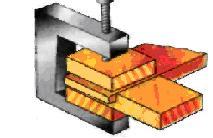 Вопрос № 7 Какой вид операции является основным при работе на токарном станке?  1.Точение 2. Волочение 3. Скобление 4. КручениеВопрос № 8 Основной инструмент при работе на токарном станке по дереву?Ножовка 2. Напильник3 . Стамеска  4. РубанокВопрос № 9 Вспомогательный инструмент для чистовой обработки точеных деталей называют:1. Рашпиль  2. Скребок     3. Шлифовальная шкуркаВопрос № 10 2 Пастообразная масса для заполнения трещин, щелей и пор в древесине, называется…1. Олифа  2. Шпатлёвка 3. Лак   4. ДёготьВопрос № 11 2 Операция по работе с деревом, направленная на изготовление узоров называется 

1. Лужение 2. Сверление  3. Рубка  4. Резьба по деревуВопрос № 12  Выберите из перечисленного столярный инструмент:Зубило 2. Кернер 3. Рубанок 4.ПлашкаВопрос № 13  Укажите виды сушки древесины?Естественная, искусственная 2. Искусственная, мокрая  3. Сухая, искусственнаяВопрос № 14  Назовите правильное расположение видов на чертеже?1. Главный вид, вид сбоку, вид сверху  2. Вид сбоку, вид изнутри, вид сверху 3. Вид снаружи, вид изнутри  4. Вид изнутри, главный вид, вид сбокуВопрос № 15 Основной инструмент для измерения диаметра - это… 

1. Штангенциркуль 2. Циркуль  3. Глубиномер  4. Транспортир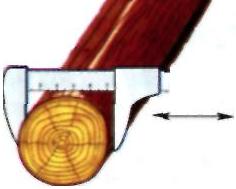 Вопрос № 16 Порок древесины образующийся вдоль волокон от мороза и жары?1. Косослой   2. Свилеватость    3. Трещины.  4. ГнильВопрос № 17 Какую оптимальную форму должна иметь заготовка, при работе с ней на токарном станке?Коническую 2. Цилиндрическую 3. Овальную  4. ПрямоугольнуюВопрос № 18 Инструмент для нанесения рисок на заготовку из металла называется…Чертилка  2. Линейка 3. Шило  4. ОтверткаВопрос № 19 В каком направлении правильнее работать рубанком?1. Вдоль волокон заготовки  2. Поперек волокон заготовки 3. Направление не имеет значенияВопрос № 20 Как называется технологическая операция по обработке материалов резанием с помощью сверла?Точение 2. Сверление  3. Лужение  4. ОпиливаниеВопрос № 21 Как называется операция, при которой снимается небольшой слой металла напильником?1. Резание    2. Опиливание   3. Шабрение    4. ПолированиеВопрос № 22  Какое свойство материала способствует сопротивлению внедрения в него другого, более твёрдого материала?Упругость 2. Твёрдость 3. Ковкость 4. ТекучестьВопрос № 23 Укажите, на каком из рисунков сортового проката указан швеллер? 
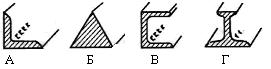 
Вопрос № 24 Что означает буква( r) на рисунке ножовочного полотна? 

1. Шаг зуба  2. Шаг резьбы  3. Рабочая часть полотна  4. Ширина зуба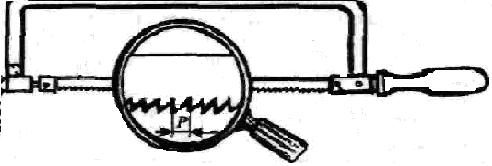 Вопрос № 25 Свойство металлов соединяться в пластичном или расплавленном состоянии называется… Ковкость2. Упругость3. Свариваемость 4. Текучесть Вопрос № 26 Под каким углом должен располагаться локтевой сустав правой руки при работе напильником? 1. 45˚    2. 90˚  3. 120˚ 4 . 180˚Вопрос № 27  Способность изменять форму под действием внешних сил не разрушаясь, называется…Пластичность  2. Коррозийная стойкость  3. Упругость 4. ВязкостьВопрос № 28 Из какого вида стали изготавливают режущий инструмент?1. Инструментальная   2. Конструкционная3. Углеродистая  Вопрос № 29  От чего зависит профиль сортового проката?1. Температуры изготовления   2. Формы валков 3. Объёма производстваВопрос № 30 Какую форму имеет зуб напильника?Овал 2. Квадрат 3. Клин 4. ТреугольникВопрос № 31 Как называется чертеж, на котором изображено изделие, которое состоит из нескольких деталей? 1. Технический рисунок  2. Сборочный чертёж   3. Эскиз  4. ШаблонВопрос № 32 Какой из этих металлов цветной?Чугун  2. Сталь  3. Медь. 4. Железо Вопрос № 33 Распредели на две колонки , ниже перечисленные металлы и сплавы.медь                                    8.  золотосталь                                   9. олововольфрам                         10. чугунлатунь                               11. титаналюминий                        12. дюралюминийникель                              13. марганецбронза                               14. хромОтвет:   А)  металлы-                       Б) сплавы-Вопрос №34  Что называют сплавом?              1.)соединение двух металлов              2) соединение двух и более металлов             3) соединение двух и более металлов в расплавленном состоянииВопрос № 35 Найдите электрическую цепь с параллельным соединением: 
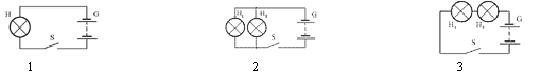 
Количество баллов: